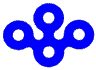 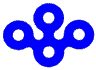 Work and TaxesAutomobiles and TaxesReal Estate and TaxesLife and Taxes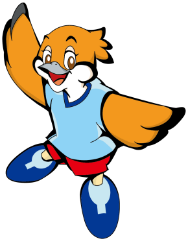 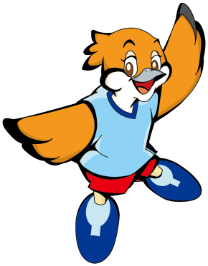 ■Tax Payers　There are two types of prefectural inhabitant taxes on individuals: a “per capita levy”, which is a fixed amount levied irrespective of income, and a “per income levy”, which is imposed in proportion to the total net income of the previous year. Depending on your circumstances on January 1 each year, you are required to pay these two prefectural inhabitant taxes if you are one of the following taxpayers.The following people are exempt from paying prefectural inhabitant taxes.■Tax Amount 　● Per Capita Levy 　Per Income Levy　This prefectural inhabitant tax on individuals is calculated based on the taxpayer's net income of the previous year.Tax Rate　　4％ (or 2% if the tax payer’s address is in a designated city)　●Adjustment Deduction(Note 1) "Total difference in personal exemptions" refers to the total amount of difference in the personal exemptions of income tax (deductions relating to people such as spouses and dependents) and personal exemptions of inhabitant tax.(Note 2) Total taxable income is the total amount of general income, retirement income and forestry income that is taxable. ●Tax Credit●Deductions from Income※　 The following people are exempted as a spouse or dependent qualified for deductions.　　1	People whose total net income is over ¥380,000.　　2	People that are family employees of blue return taxpayer and receive a worker’s salary, or that are family employees of white return taxpayer.■Procedures for Tax Payment　●Filing a return　In principle, people with an address in the prefecture and municipality must file a tax return (same form as for the municipal inhabitant tax) in the municipality of their address by March 15.People who have already filed an income tax return and salaried workers only do not need to separately file an inhabitant tax return. However, if people who have filed an income tax return select a different taxation method for their income earned from listed share dividends and the transfer of special stocks, they must also separately file a prefectural and municipal inhabitant tax return.●Tax Payment　You will pay the prefectural and municipal inhabitant tax in four instalments (usually June, August, October and January) (Note) throughout the year, based on the amount stated in the tax notice (statement of payment) sent by your municipality. (Note) The payment periods may vary according to the ordinances of each municipality. Salaried workers will have the payments automatically deducted from their salaries as a special tax collection each month, from June to the following May.■Tax PayersIndividuals who maintain offices and/or business establishments in the prefecture to conduct any type of legally designated industry sectors (category I, II or III)■Tax Amount　● Proprietor deductions　¥2,900,000Calculated on a monthly basis if the period of business in less than one year.● Tax rate	Category I		…5%			Category II		…4%	Category III		…5%Note that within Category III, the tax rate is 3% for massage treatment and massage, acupressure therapist, acupuncturist, moxibustion practitioner, judo hearing practitioner and other similar medical profession and hoof-shoeing.※　 In principle, total income is calculated to be the same as the calculation of the business income and/or　real estate income for the income tax purposes.※　 In principle, the amount of salary of family employees of blue return taxpayer or deductions of family employees are the same as that for income tax purposes.※　 Special deductions for family employees of blue return taxpayer of income tax do not apply for business tax on individuals.■Procedures for Tax Payment●Filing a return　You must file a tax return for business tax on individuals at the relevant Osaka prefectural tax office by March 15.The following people do not need to file a tax return for business tax on individuals. If you have filed a tax return for income tax and/or inhabitant tax on individuals.If your income after deducting all necessary expenses is ¥2,900,000 (proprietor deduction) or less.●Tax Payment　In principle, you will pay the business tax on individuals in two annual instalments in August and November, based on the amount stated in the tax notice (statement of payment) sent by the relevant Osaka prefectural tax office in August. If the (annual) tax amount is ¥10,000 or less, the full amount is to be paid in August.※The statement of payment for November is sent with the August statement of payment.The payment period will vary according to the month the notice of payment is sent. ■Tax PayersThe following corporations are required to pay the per capita levy and corporation levy. ■Tax Amount　● Per capita levy　There are five tax rates set according to the amount of capital, etc. (Note) ※Calculated on a monthly basis if the corporation has or owns offices and/or businesses establishments in the prefecture for less than one year.(Note) Please refer to ■Tax Amount (Note 2) under Business Tax on Corporations on page 7 for the amount of capital, etc.● Corporation levy● Tax rate　4.2％ (2% for fiscal years starting on or after October 1, 2019)The tax rate is 3.2% for corporations with capital of ¥100,000,000 or less at the end of the fiscal year, and with an annual total corporate tax amount for calculating the corporation tax levy of ¥20,000,000 or less.(1% for fiscal years starting on or after October 1, 2019)■Procedures for Tax Payment　Corporations must file a return at the relevant Osaka prefectural tax office by the next submission deadline.■Tax PayersCorporations that have or own offices or business establishments in the prefecture, for the purpose of conducting business.Includes public-interest corporations (chamber of commerce and industry, etc.) and non-juridical associations/foundations (youth organizations, parents and teachers association, prefectural associations, etc.) engaging in profit-making business.■Tax Amount　○ Corporations with a standard taxable income○ Corporations engaging in gas and electricity supply,   insurance, and/or trade insurance business. ○ Added value amount (Note 1), Amount of capital, etc. (Note 2) and/or corporations with a standard taxable income (Pro forma standard taxation)(Note 1) Value added amount is the profit (loss) in a single fiscal year added to the amount of distributed earnings (remuneration amount + net interest paid + net rent paid).(Note 2) Amount of capital, etc., is the amount stipulated in item 16, Article 2 of the Corporation Tax Law. For consolidated corporations, it is the amount stipulated in item 17-2, Article 2 of the Corporation Tax Law. (For a business accounting year that starts on or after April 1, 2015, it is the higher amount of either the [Amount of capital, etc. (amount of free capital increase or decrease added or subtracted to the aforementioned amount)] and [Total of capital and capital reserves, or amount of investment capital]) 	For mutual corporations stipulated in the Insurance Business Law, it is the amount calculated as net assets according to Article 6-25 of the Order for Enforcement of the Local Tax Act.● Tax rate	(Note 1) Special corporations include cooperatives, credit unions, medical corporations, etc. Ordinary corporations are those that are not special corporations, public-interest corporations, etc., or associations or foundations without juridical personality, etc. (Note 2) Corporations subject to pro forma standard taxation are ordinary corporations with capital and/or investment capital over ¥100,000,000 at the end of each business accounting period (excluding deemed taxable corporation, investment corporation, specific purpose corporation, general incorporated association and general incorporated foundation), and which are engaging in taxable business activities (excluding those supplying electricity and/or gas as well as insurance business and/or trade insurance business, which are taxed on revenue). (Note 3) Corporations not-entitled to reduced tax rate are those with capital of ¥10,000,000, and that have or own offices or business establishments in three or more prefectures. Corporations entitled to reduced tax rate are those other than corporations not-entitled to reduced tax rate.  (Note 4) Corporations subject to differential taxation are those that meet the conditions outlined in the table below. (Note 5) Although business tax is not applied in Osaka prefecture, it is used to calculate the standard corporation per income levy for the special local corporation tax or business tax on special corporations.■Procedures for Tax Payment　Corporations must file a return at the relevant Osaka prefectural tax office by the same submission deadline as that for prefectural inhabitant tax on corporations (refer to page 6). ■Tax Payers　Those who have a mining right (right for exploratory drilling and digging) in the mine located within the prefecture.■Tax Amount　■Procedures for Tax Payment　The mine lot tax is to be paid in May in accordance with the tax notice (statement of payment) sent from the Naniwa Kita Osaka Prefectural Tax Office.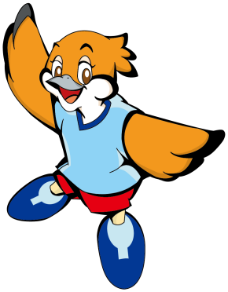 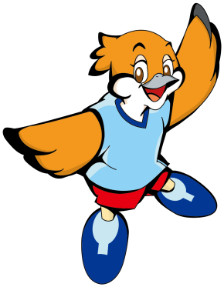 ■Tax Payers　 Owners of a motor vehicle registered in the prefecture as its principal place of usage.In the sale and purchase of a motor vehicle, when the seller reserves the proprietary right of a vehicle, for instance due to installment sales of the vehicle, the motor vehicle tax is levied on the purchaser, who for purposes of this tax is considered to have acquired the vehicle.When the vehicle registration is transferred, the motor vehicle tax is levied on the former owner for that fiscal year, and is then levied on the new owner from the next fiscal year onwards. A light motor vehicle tax (municipal tax) is levied on owners of light motor vehicles, etc.■Tax Amount　　　　　　　　　　　　　The tax rate (annual amount) is determined according to the type of vehicle, usage, and total emissions, etc.For newly registered vehicles or deregistered (disposed) vehicles, the tax is levied or reduced by monthly calculation. ■Change in the Motor Vehicle Tax due to Tax System
Revisions!Due to tax system revisions, in October of 2019, an "environmental performance discount" will be established for the "motor vehicle tax", and the current name of the "motor vehicle tax" will be changed to the "motor-vehicle-tax discount by type".■Motor-Vehicle-Tax Discount by Type Tax RatesThe tax rates of passenger vehicles for private use that are registered as new vehicles starting in October of 2019 will be changed as shown by the table below.Note that the pre-revision tax rates will apply to motor vehicles that are newly registered in or before September of 2019. (The tax rate will not be changed even if the owner changes.)【Motor-vehicle-tax discount by type: tax rate table】●Taxable amount based on monthly calculation　● Refund based on monthly calculationThe amount remaining after subtracting the above taxable amount based on monthly calculation from the annual tax amount. ■Greening of Motor Vehicle Tax　Under the system introduced in fiscal 2002, the motor vehicle tax varies according to the environmentally-friendly level of the vehicle.● Low-pollution vehiclesNewly registered vehicles in the table below will receive reduction in the motor vehicle tax in the fiscal year after the new registration. The normal tax rate will be levied in all other fiscal years after the fiscal year with the reduced rate. (The reduced motor vehicle tax rate applies only for one fiscal year.)※ Electric cars, natural gas cars that are compliant with certain emissions gas regulations, plug-in hybrid vehicles, clean diesel passenger vehicles that are compliant with certain emissions gas regulations are subject to generally 75% reduction in the motor vehicle tax in the fiscal year following the new vehicle registration.● High-pollution vehiclesDiesel vehicles that have been registered for over 11 years and gasoline vehicles (including LPG vehicles) that have been registered for over 13 years will be taxed at generally 15% higher motor vehicle tax rate (generally 10% for buses and trucks other than for use by general passengers).Excludes electric/natural gas/methanol vehicles, hybrid vehicles (vehicles that are powered by gasoline), general passenger buses, and towed vehicles. From fiscal 2019, the vehicles in the table on the right are subject to heavier motor vehicle taxation. Please check your vehicle inspection certificate for the initial registration.■Procedures for Tax Payment　● Filing a return　New owners of a vehicle, and those who have transferred the registration or disposed of a vehicle, must file a motor vehicle tax return at the automobile tax office. ● Tax Payment　Owners of a vehicle as of a date of assessment (April 1 each year) must pay the (annual) tax amount for April to March of the following year listed on the motor vehicle tax notice from the prefecture in May. For the taxable amount calculated on a monthly basis for newly registered vehicles, the motor vehicle tax return is filed and paid at the time of registering the vehicle. 　● Issue of the statement of paymentWhen your statement of payment for motor vehicle tax is issued over the counter, the registration number and the last four digits of vehicle identification number will be checked.■Tax Payers　 　Those people who have acquired a motor vehicle, excluding special-purpose vehicles (road rollers, bulldozers, etc.) and two-wheel vehicles. In the sale and purchase of a motor vehicle, when the seller reserves the proprietary right of a vehicle, for instance due to installment sales of the vehicle, the vehicle acquisition tax is levied on the purchaser, who for purposes of this tax is considered to have acquired the vehicle.■Tax Amount　● Automobile Acquisition ValueAcquisition value refers to the transaction price of a vehicle. It includes the price of added fixtures to vehicle (such as a radio, stereo, car navigation, air conditioner, etc.), but it does not include the price of accessories such as a spare tyre, seat covers, mats, standard tools, etc. If a vehicle is acquired for free or at a cheaper price from a relative, etc., then the acquisition value is the normal transaction price. The 　automobile acquisition tax does not apply to vehicles with an acquisition price of ¥500,000 or less.  The tax can be reduced if you purchase a vehicle with good emissions gas performance and that meets certain fuel efficiency standards. (Please refer to the (府税あらかると　[Prefectural Tax A La Carte] on the Osaka Prefectural Tax Homepage for further details.) 　大阪府　自動車取得税　 Search　● Automobile acquisition tax ratesCars for business and light motor vehicles・・・・・2%　　　　　Private cars・・・・・3%● Motor-vehicle-tax environmental performance discount tax ratesDue to tax system revisions, the "automobile acquisition tax" will be abolished at the end of September of 2019, and an "environmental performance discount" will be established for the "motor vehicle tax".Note that, due to the motor-vehicle-tax environmental performance discount, the tax rate for each motor vehicle will be determined based on its impact on the environment, etc. In addition, as a demand-leveling countermeasure, the motor-vehicle-tax environmental performance discount tax rates of passenger vehicles for private use that are acquired from October 1, 2019, to September 30, 2020, will be decreased by 1%. (The bold-font tax rates shown in the table below will be applied.)* The values in parentheses indicate the tax rates after the end of the period designated for the demand-leveling countermeasure (October 1, 2020, and later).■Procedures for Tax Payment　The automobile acquisition tax return is filed and paid at automobile tax office at the time of registration or notification of use of the vehicles.※ The automobile acquisition tax will be abolished on September 30, 2019, as a part of revisions to the Local Tax Act.■Tax PayersThe following people are required to pay this tax.1.　Those who actually take delivery of gas oil from an exclusive agent or primary distributor 2.　Those who sell gas oil that is manufactured by mixing it with other oils3.　Those other than an exclusive agent or primary distributor who consumes or transfers manufactured   gas oil4.　Those who sell or consume fuel oil other than gas oil for use in motor vehicles5.　Those other than an exclusive agent or primary distributor who import gas oil …and so on■Tax AmountPer kilolitre ・・・・・（Special tax rate）¥32,100　（Standard tax rate）¥15,000In principle, the special tax rate is applied; however, if the average retail price (Note) of gasoline is over ¥160/liter for three consecutive months, the standard tax rate will be applied upon a notice issued by the Minister of Finance.   　 Subsequently, if the average retail price of gasoline is under ¥130/liter for three consecutive months,　the special tax rate will be reapplied upon a notice issued by the Minister of Finance.   These regulations are considered in the context of the restoration and recovery status of the Great East Japan Earthquake; accordingly, the regulations will not be applied until the date designated in a separate law. (Note)	The average retail price of gasoline is the amount calculated by dividing the total of the metropolitan (city)-specific retail price (including consumption tax) for vehicle gasoline announced monthly, based on the Retail Price Survey stipulated in Article 1 of the Retail Price Survey Regulations (Ordinance of the Prime Minister’s Office No. 6 of 1982) by the number of cities.Please refer to the Ministry of Internal Affairs and Communications homepage for the results of the Retail Price Survey. A tax exemption will apply if you have been issueda tax exemption permit, and are using gas oil for the following purposes. (1)  As a raw material for manufacturing   petrochemical products, such as ethylene, etc.(2)  For powering ships, trains and track vehicle(3)  For powering agriculture and forestry machinery(4)  For use in supplying electricity, excavating mines and scaffolding/earthwork and construction, etc.（Note）The tax exemption measures listed on (2) to (4) above apply until March 31, 2021.■Procedures for Tax Payment  The special tax collectors (listed in 1. above) will collect the tax (as primary distributors and/or exclusive agents) together with the payment of the gas oil upon actual delivery to the purchaser and, after having accumulated such tax over the period of one month, file a return and pay the required tax, by the end of the following month, to the Naniwa Kita Osaka Prefectural Tax Office.   Those listed in 2. to 4. above will accumulate the tax over the period of one month, and then file a return and pay the required tax, by the end of the following month, to the Naniwa Kita Osaka Prefectural Tax Office.   Those listed in 5. above will file a return and pay the required tax, by the time of importing the gas oil, to the Naniwa Kita Osaka Prefectural Tax Office.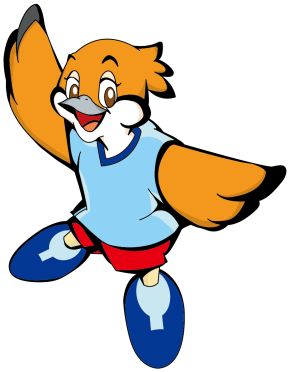 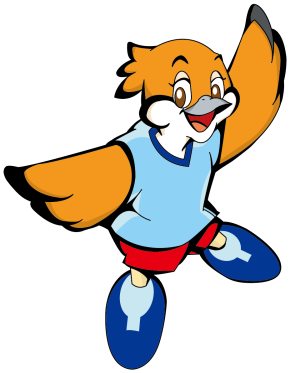 ■Tax Payers    Those who have acquired real estate (land or buildings) by purchase, exchange, gift or new construction, regardless of whether the acquisition was a paid or gratuitous acquisition, or whether or not it was registered, and regardless of the reason of acquisition. For example, tax is still applicable even if ownership transfer registration of land or buildings was omitted, or a newly built house is not registered. ■Tax AmountThe standard taxable value of acquired real estate is, in principle, assessed and determined based on the registered prices in the municipality’s fixed assets tax cadaster at the time of acquisition. Therefore, the value refers to neither the purchase prices of real estate nor construction work expenses, etc. (This is not the standard taxable value of the fixed assets tax.)For housing land or evaluated housing land (Note) acquired on or before March 31, 2021, the standard taxable value is the registered price in the fixed assets tax cadaster × 1/2.(Note) Evaluated housing land is land other than housing land with a standard taxable value at the time of acquisition that is evaluated based on a comparison with the standard taxable value of housing land similar to that land and its status.Real estate acquisition tax is not assessed for the following standard taxable values (tax exemption limit). 	　New/expanded/renovated　Land　　  Less than ¥100,000	Buildings	Less than ¥230,000 per property	　Purchase, exchange, gift, etc.　　　　Less than ¥120,000 per property●Tax rate　4%（Standard tax rate）Depending on special measures and the date of acquisition, the following tax rates will apply.●Tax reduction measuresThe real estate acquisition tax can be reduced in certain cases, such as for acquired residential buildings and land that meet certain conditions, substitute real estate acquired to replace real estate transferred for public services, and substitute real estate acquired to replace real estate lost in a natural disaster, etc. ■Procedures for Tax Payment●Filing a returnPlease complete and submit the Real Estate Acquisition Form at your nearest Osaka prefectural tax office within 20 days of acquiring real estate. The Real Estate Acquisition Form is available at the Osaka prefectural tax office, and it can also be downloaded from the Osaka prefectural tax homepage.　　　　府税　手続き　　　　　Search　●Tax paymentPlease pay the real estate acquisition tax by the due date (payment deadline) stated in the tax notice (statement of payment) sent by the prefecture. FAQ on the Real Estate Acquisition TaxQ：I inherited real estate from my parents after they passed away. Is this real estate subject to the real estate acquisition tax? A：The real estate acquisition tax is not levied on inherited real estate (including comprehensive testamentary gift and/or specific testamentary gift given to the inheritor)Q：I was gifted real estate from my spouse, but as I am a spouse qualified for deduction, the gift tax (national tax) was not levied. Will the real estate acquisition tax also not be levied on this gifted real estate? A: The gift tax is not levied in certain cases, such as for residential real estate gifted between spouses that have been married for 20 years or more. However, there is no such a system for the real estate acquisition tax; therefore, it is levied on gifted real estate.   ■Tax PayersCorporations, etc., that currently own large depreciable assets (Note 1) with a value over the municipality's taxable limit (Note 2) as of the date of taxation (January 1 each year). (Note 1) Refers to depreciable assets owned by a single taxpayer with an address in a single municipality, and which have a total standard taxable value for the fixed assets tax that exceeds the fixed taxable value (set amount stipulated by population segments of the municipality).(Note 2) Refers to the municipality’s taxable limit. In principle, this is the fixed taxable value, but in some cases the fixed taxable value may be raised according to the municipality’s finances. In that case, the municipality’s taxable limit will be the fixed taxable value after any increase. ■Tax Amount■Procedures for Tax Payment●Filing a return　Please submit a tax return to the Osaka prefectural tax office by January 31 each year. ●Tax paymentThe prefectural fixed assets tax is paid in four instalments over one year, in April, July, December and February, based on the amount stated in the tax notice (statement of payment) sent by the prefecture. ※　The payment period may vary in special circumstances.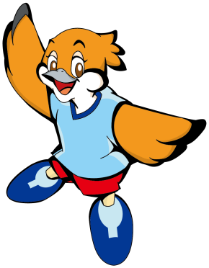 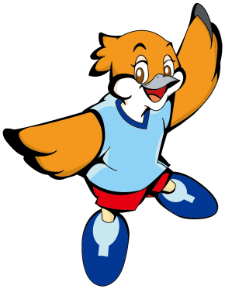 ■Tax Payers　Similar to consumption tax, local government consumption tax is imposed on domestic transactions and import transactions. The following are taxable transactions to be paid by those specified in the table on the right.Domestic transactions: transfer of assets, provision of services, etc. = Transfer levyImport transactions: receipt of foreign goods, etc. = Goods levy  ●Tax rateStarting on October 1, 2019, the local consumption tax rate will be 22/78 of the consumption tax.■Procedures for Tax Payment　Payment is made along with consumption tax as follows: For the transfer levy: payment is made to the tax office of jurisdiction in your residential area or location of the store. For the goods levy: payment is made to the customs office of jurisdiction. The local government consumption tax is paid by the government to the taxation office or prefecture with a bonded area. ■Tax Payers　 Prefectural tobacco tax is imposed when wholesalers, etc. (Japan Tobacco Inc., importers and wholesalers of tobacco) sell manufactured tobacco to retailers in the prefecture.■Tax Amount　　●Tax rate【Tax rate on manufactured tobacco (excluding class 3 cigarettes)】　　【Tax rate on class 3 cigarettes】　※ In accordance with revisions of the tax system, transitional measures have been taken due to considerations related to sudden change mitigation and predictability, and the tax rate will be increased in stages as shown in the above table.※　Class 3 cigarettes are the following six brands.    Wakaba, Echo, Shinsei, Golden Bat, Uruma, and Violet■Procedures for Tax PaymentWholesalers, etc. will accumulate the tax over the period of one month, and then file a return and pay the required tax, by the end of the following month.■Tax Payers　	　　　　　　　People who use golf courses pay this tax.However, the following people are exempt from paying the golf course utilization tax.1  People who are under 18 years old.2　People who are 70 years or older.3  People who have been issued a handbook for disabled persons, etc.4  Athletes participating in the National Athletic Meet in the golf category.5  Students and teachers of schools (excluding kindergartens) stipulated in Article 1 of the School Education Law, who use the golf facilities as part of educational activities at school.※　You must show a certificate to prove you fall into one of the categories from 1 to 5 in order to receive an exemption.※ Schools stipulated in Article 1 of the School Education Law include kindergartens, elementary schools, junior high schools, compulsory education schools, high schools, combined junior high and high schools, special-needs schools, universities (including junior colleges), and vocational colleges. ■Tax Amount● Tax rateThe tax is determined by grades such as the number of holes and usage fee of the golf course.■Procedures for Tax PaymentOwners or managers of golf courses (special tax collectors) collect the tax along with the usage fee from the users over one-month period, and file a return and pay the tax amount collected to the Naniwa Kita Osaka Prefectural Tax Office by the 15th of the following month.■Tax Payers  Hunting tax is levied on the registration of hunters, in accordance with the Protection and Control of Wild Birds and Mammals and Hunting Management Law.  ※ The hunting tax is a special-purpose tax that is used to fund the protection of wild birds and mammals, and to help cover the costs for policies on hunting.■Tax Amount       (Note 1)  Hunting guns Category 1…Guns charged with gunpowder (Note 2)  Hunting guns Category 2…Air guns※ Individuals registered for a Category 1 license are not subject to hunting tax for air gun hunting under Category 2.※ The following people are subject to an exemption or reduction in the hunting tax when registering as a hunter, through to March 31, 2024.・　Eligible wildlife wardens and those engaged in designated wildlife businesses are not subject to hunting tax.・　The amount calculated by multiplying the above listed hunting tax rate by 1/2 will be imposed, if the taxpayer has hunted wildlife, etc. with permission within one year prior to the day of submitting hunter registration form.■Procedures for Tax PaymentHunters are required to pay hunting tax at the time of registration by submitting their payment with the hunter registration form.■Tax PayersIndividuals who receive interest, etc. pay this tax through the branches, etc. of financial institutions, etc. in the prefecture. (Note) Corporations have become exempted from taxation on interest, etc. received from financial institutions on or after January 1, 2016.■Tax Amount●Interest to be paid①Interest on deposits, etc. of banks and credit unions, etc. ②Interest on public and corporate bonds, other than specified bonds, etc. (Note 1)	③Interest and gains, etc. on similar-financial products (term deposits, mortgage securities, lump-sum endowment (damage) insurance)※ Interest etc. on specified bonds, etc. for payment to be received on or after January 1, 2016, has become exempt from prefectural inhabitant tax interest levy income, and has now become a taxable item for prefectural inhabitant tax dividend levy income.(Note 1) Specified bonds, etc. refer to specified bonds (government bonds, local bonds, foreign government bonds, foreign local bonds, publicly offered bonds, listed bonds, public bonds issued before December 31, 2015 (excluding bonds issued by a family company, etc.), beneficiary rights on publicly offered bond investment trusts, beneficiary rights on publicly offered bonds other than securities investment trusts, and corporate bond-like beneficiary rights in special purpose trusts (limited to publicly offered trusts).●Tax rate　5%※　An income tax and special income tax for reconstruction rate of 15.315% also applies.■Procedures for Tax PaymentThe financial institutions, etc. (special tax collectors) to pay the interest withhold the prefectural inhabitant tax on interest income (prefectural inhabitant tax interest levy) by special collection at the time of paying interest, and pay the total monthly tax to the prefecture by the 10th of the next month.■Tax Payers　Individuals who receive special dividends, etc. pay this tax though the listed companies, etc. to pay the special dividends. ■Tax Amount　● Special dividends, etc. to be paid　　　　　　　① Dividend income, etc. on listed stocks, etc.② Distribution of profit from investment trusts for which an offering of beneficial rights upon establishment has been conducted through public offering③ Dividend income, etc. on investments in special investment corporations④ Publicly-offered portion of dividend income on the surplus of corporate bond-like beneficiary rights in special purpose trusts⑤ Interest on specified bonds⑥ Redemption money on discount bonds other than in specified accounts Interest etc. on specified bonds, etc. for payment to be received on or after January 1, 2016, has become exempt from prefectural inhabitant tax on interest income, and has now become a taxable item for prefectural inhabitant tax on dividend income.Also, when redeeming discount bonds (excluding those paid in specified accounts), the prefectural inhabitant tax dividend levy now applies to the marginal gain on the redemption money. ●Tax rate　5%※　An income tax and special income tax for reconstruction rate of 15.315% also applies.■Procedures for Tax Payment　  The listed companies, etc. (special tax collectors) to pay the special dividends withhold the prefectural inhabitant tax on special dividends (prefectural inhabitant tax dividend levy) by special collection at the time of paying the special dividends, and pay the total monthly tax to the prefecture by the 10th of the next month.  For dividends, etc. remitted into withholding selection accounts, the securities company, etc. (special tax collectors) handling the payment of special dividends, etc. withhold the prefectural inhabitant tax on special dividends, etc. (prefectural inhabitant tax dividend levy) by special collection at the time of paying the special dividends, and pay the total annual tax by January 10th of the following year.■Tax Payers　Individuals who receive capital gain from special stocks, etc. pay this tax through the head office of securities company, etc. which handle the payment of the capital gain from special stocks, etc.■Tax Amount　●Capital gain to be paid from special stocks, etc.　　　　　① Equivalent value of the transfer of listed stocks, etc. held in a withholding selection account　　② Marginal gain on the net settlement of credit transactions, etc. on listed stocks, etc. processed in a withholding selection account　　●Tax rate　5%※　An income tax and special income tax for reconstruction rate of 15.315% also applies.■Procedures for Tax Payment　  The securities companies, etc. (special tax collectors) to pay the capital gain from special stocks, etc. withhold the prefectural inhabitant tax on capital gain from special stocks, etc. (prefectural inhabitant special stocks capital gain levy) by special collection at the time of paying the income, and pay the total annual tax by January 10th of the following year.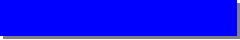    Osaka prefecture introduced an accommodation tax in January 2017. The revenue from this discretionary special-purpose tax is allocated to cover expenses to develop Osaka as one of the world’s leading international cities, and also to fund policies to boost its appeal and promote tourism.■Tax PayersThose who stay at hotels, ryokan (Japanese inns), cheap lodgings (hostels), private residences temporarily taking in lodgers (minpaku) in the prefecture, and facilities related to such residences■Tax Amount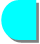 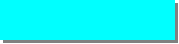 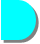 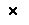 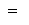 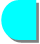 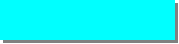 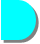 ｖ(Note 1) Refers to the cost of an overnight stay and associated service fees, and does not include meals, etc. (Note 2) On June 1, 2019, the tax exemption limit for the accommodation tax was decreased from less than \10,000 to less than \7,000.※ Accommodation tax is not levied if the room charge (per person per night) is less than ¥10,000.■Procedures for Tax PaymentSpecial tax collectors (managers of hotels, ryokan (Japanese inn), cheap lodgings (hostels), private residences temporarily taking in lodgers (minpaku) in special wards, and facilities related to such residences) collect the tax from customers along with the room charge, and pay the deposited tax amount for each month by the end of next month by filing a return to the Naniwa Kita Osaka Prefectural Tax Office.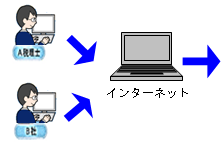 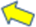 Prefectural Inhabitant Tax on Individuals・・・・1Business Tax on Individuals・・・・・・・・・5Prefectural Inhabitant Tax on Corporations・・6Business Tax on Corporations・・・・・・・・7Mine Lot Tax・・・・・・・・・・・・・・・・・9Motor Vehicle Tax・・・・・・・・・・・・・10Automobile Acquisition Tax・・・・・・・・・13Gas Oil Delivery Tax・・・・・・・・・・・・14Real Estate Acquisition Tax・・・・・・・・・15Prefectural Fixed Assets Tax・・・・・・・・・17Local Government Consumption Tax・・・・・18Tobacco Tax(Prefectural Tax, National Tax, Municipal Tax) ・・・・19Golf Course Utilization Tax・・・・・・・・・20Hunting Tax・・・・・・・・・・・・・・・・21Prefectural Inhabitant Tax on Interest(Prefectural Inhabitant Tax Interest Levy) ・・・22Prefectural Inhabitant Tax on Special Dividends(Prefectural Inhabitant Tax Dividends Levy) ・・23Prefectural Inhabitant Tax on Capital Gain from Special Stocks (Prefectural Inhabitant Tax Special Stocks Capital Gain Levy) ・・・・・・・・24Accommodation Tax・・・・・・・・・・・・25TaxpayersTax paidIndividuals living within the prefecturePer Capita Levy AmountPer Income Levy AmountIndividuals who have an office and/or house and land in the prefecture but do not have an address in the municipality where it is locatedPer Capita Levy AmountPeople exempt from paying the per capita levy and per income levy・People receiving livelihood assistance in accordance with the Public Assistance Act・Handicapped persons, minors and widows or widowers whose total net income in the previous year was not more than ¥1,250,000 (the per income levy is taxed separately on retirement income, etc.)People exempt from paying the per capita levy・People whose total net income for the previous year was not more than the amount established by the ordinances of the municipality. (The tax exemption amount varies according to the municipality.)People exempt from paying the per income levy・Taxpayers whose total net income for the previous year is not more than [¥350,000 x (Total number of principal and spouse with shared living expenses, and/or other dependents qualified for deduction) + ¥320,000]When the taxpayer has no spouse with shared living expenses and/or other dependents qualified for deduction, then if their total net income for the previous year is not more than ¥350,000
Total Taxable IncomeDeduction¥2,000,000 or under2% of the smaller amount of either "Total difference in personal exemptions (Note 1)" or "Total taxable income (Note 2)" (or 1% if the tax payer’s address is in a designated city)Over ¥2,000,0002% of｛Total difference in personal exemptions - (Total taxable income - ¥2,000,000)｝(or 1% if the tax payer’s address is in a designated city) or ¥1,000 if the amount is less than ¥1,000 (or \500 if the tax payer’s address is in a designated city)CategoryDeduction Tax credit for dividend For dividend income from stocks, etc., the amount calculated by multiplying the dividend income amount by a specified percentage can be deducted.Credit for foreign tax The amount calculated by a set method if foreign income and inhabitant tax has been levied in that country on any income generated overseas Special tax credit for mortgages, etc. (housing loan deduction)The smaller amount of either [The amount still deductable as a housing loan for income tax purposes] or [The amount calculated by multiplying the the total taxable general income, retirement income and forestry income by 5% (Max. ¥97,500*)] (=inhabitant tax housing loan deduction), of which 2/5 (Note 1) is deducted from prefectural tax and 3/5 (Note 1) is deducted from municipal tax.(Note 1) In the case of tax payers with an address in a designated city, the deduction rate is 1/5 of the prefectural inhabitant tax and 4/5 of the municipal inhabitant tax.(Note 2) Among the residents who started living in the prefecture from April 2014 to December 2021, for those who buy a house with a consumption tax rate of 8% or 10%, the deduction will be the amount calculated by multiplying the total taxable general income for income tax purposes by 7% (Max. \136,500). ○ Applicable to:・ People who started living in the prefecture from 2009 to December 2021, and who are eligible for the special tax deduction for mortgages, etc. for income tax purposes・ People who started living in the prefecture from 1999 to 2006, and who are eligible for the special tax deduction for mortgages, etc. for income tax purposesThe housing loan deduction for inhabitant tax purposes does not apply to residents who started living in the prefecture in 2007 and 2008.Tax credit for donations The total amounts of (1) and (2) are deductable.(1) Basic deduction (Note 1)Prefectural inhabitant tax（Total of donations as a prefectural inhabitant tax deduction (Note 1) － ¥2,000）x 4％（Note 2）Municipal inhabitant tax (Total of donations as a prefectural inhabitant tax deduction (Note 1)  － ¥2,000) x 6％（Note 2）(Note 1) The maximum limit of the total of deductable donations is 30% of the general income amount.(Note 2) In the case of tax payers with an address in a designated city, the deduction rate is 2% of the prefectural inhabitant tax and 8% of the municipal inhabitant tax.(2) Special deduction (Note 3)Prefectural inhabitant tax (Donations relating to the prefecture or municipality － ¥2,000) x (90％ － marginal income tax rate x 1.021(Note 4))x 2/5 (Note 5)Municipal inhabitant tax (Donations relating to the prefecture or municipality － ¥2,000) x (90％ － marginal income tax rate x 1.021(Note 4))x 3/5 (Note 5)(Note 3) Only applicable to donations relating to the prefecture or municipality (home town tax payments), with the upper limit set at 20% of the per income levy amount of prefectural/municipal inhabitant tax.(Note 4) From fiscal 2014 to 2038, adjustments will be made to reduce the rate to be equivalent to the special reconstruction income tax. (Note 5) In the case of tax payers with an address in a designated city, the deduction rate is 1/5 of the prefectural inhabitant tax and 4/5 of the municipal inhabitant tax.CategoryCategoryDeduction from income on prefectural and municipal inhabitant tax (fiscal 2019 amount is based on 2018 income)Deduction from income on prefectural and municipal inhabitant tax (fiscal 2019 amount is based on 2018 income)Deduction from income on prefectural and municipal inhabitant tax (fiscal 2019 amount is based on 2018 income)Deduction from income on prefectural and municipal inhabitant tax (fiscal 2019 amount is based on 2018 income)Reference①Deduction for casualty losses The larger amount of either a or ba A – (Total net income, etc.x 1/10)bExpenses related to disasters within A - ¥50,000A = (losses) – (compensation for insurance benefits, etc.)The larger amount of either a or ba A – (Total net income, etc.x 1/10)bExpenses related to disasters within A - ¥50,000A = (losses) – (compensation for insurance benefits, etc.)The larger amount of either a or ba A – (Total net income, etc.x 1/10)bExpenses related to disasters within A - ¥50,000A = (losses) – (compensation for insurance benefits, etc.)②Deduction for medical expenses　　　　　　　　　　　　　　　　　　　 　　 X 5％（Maximum amount is ¥2,000,000）　　　　　　　　　　　　　　　　　　　 　　 X 5％（Maximum amount is ¥2,000,000）　　　　　　　　　　　　　　　　　　　 　　 X 5％（Maximum amount is ¥2,000,000）　　　　　　　　　　　　　　　　　　　 　　 X 5％（Maximum amount is ¥2,000,000）Compensation for insurance benefits, etc. includes benefits from health insurance and mutual aids, etc., and compensation based on vehicle liability insurance, damage insurance and life insurance policies.   Deduction for medical expenses　　　　　　　　　　　　　　　　　　　 　　 X 5％（Maximum amount is ¥2,000,000）　　　　　　　　　　　　　　　　　　　 　　 X 5％（Maximum amount is ¥2,000,000）　　　　　　　　　　　　　　　　　　　 　　 X 5％（Maximum amount is ¥2,000,000）　　　　　　　　　　　　　　　　　　　 　　 X 5％（Maximum amount is ¥2,000,000）Compensation for insurance benefits, etc. includes benefits from health insurance and mutual aids, etc., and compensation based on vehicle liability insurance, damage insurance and life insurance policies.   Self-medication tax system(special medical expense deduction)Amount spent on certain switch OTC drugs (excluding compensation for insurance benefits, etc.) Amount spent on certain switch OTC drugs (excluding compensation for insurance benefits, etc.) –(\12,000 = deductions (maximum amount is \88,000))If this special deduction is received, the standard deduction for medical expenses cannot be received.③Deduction for socialinsurance premiumsTotal amount of social insurance premiums paidTotal amount of social insurance premiums paidTotal amount of social insurance premiums paidTotal amount of social insurance premiums paid④Deduction for smallenterprise mutual aid premiumsTotal amount of small enterprise mutual aid premiums paid (excluding the former type 2 mutual aid premiums), corporate defined contribution pension plan premiums, individual defined contribution pension plan (iDeCo) premiums, and premiums of mutual aid systems for physically and mentally disabled dependents run by local public authorities.Total amount of small enterprise mutual aid premiums paid (excluding the former type 2 mutual aid premiums), corporate defined contribution pension plan premiums, individual defined contribution pension plan (iDeCo) premiums, and premiums of mutual aid systems for physically and mentally disabled dependents run by local public authorities.Total amount of small enterprise mutual aid premiums paid (excluding the former type 2 mutual aid premiums), corporate defined contribution pension plan premiums, individual defined contribution pension plan (iDeCo) premiums, and premiums of mutual aid systems for physically and mentally disabled dependents run by local public authorities.Total amount of small enterprise mutual aid premiums paid (excluding the former type 2 mutual aid premiums), corporate defined contribution pension plan premiums, individual defined contribution pension plan (iDeCo) premiums, and premiums of mutual aid systems for physically and mentally disabled dependents run by local public authorities.⑤Deduction for lifeinsurance premiums Total deductions calculated according to the following categories: Total deductions calculated according to the following categories: Total deductions calculated according to the following categories: Total deductions calculated according to the following categories:Premium amount paid ＝Premiums  － Surplus, etc.Old policy: Enrollment in or before Dec. 31, 2011New policy: Enrollment in or after Jan. 1, 2012If there are premiums for both the old and new policy with the same content, then the overall deduction will be the total of the deduction for each policy, calculated according to the table on the left. The maximum deduction in this case is ¥28,000. However, if the deduction calculated for only the old policy is larger than the overall deduction, then the deduction calculated for only the old policy can be applied.⑥Deduction for earthquakeinsurance premiumsTotal deductions calculated according to the following categories（Total maximum deduction ¥25,000）　                       +Total deductions calculated according to the following categories（Total maximum deduction ¥25,000）　                       +Total deductions calculated according to the following categories（Total maximum deduction ¥25,000）　                       +Total deductions calculated according to the following categories（Total maximum deduction ¥25,000）　                       +Old long-term casualty insurance policies refer to those entered into by or before December 31, 2006, and with a maturity return of 10 years or more.If a single casualty insurance policy falls into both categories of earthquake insurance and old long-term casualty insurance, apply only one category for the policy and calculate the deduction accordingly.⑦Deduction forhandicapped personsPer person ¥260,000 (When the principal is a severely handicapped person ¥300,000; When the spouse or other dependent qualified for deduction is a severely handicapped person living together with the principal ¥530,000)Per person ¥260,000 (When the principal is a severely handicapped person ¥300,000; When the spouse or other dependent qualified for deduction is a severely handicapped person living together with the principal ¥530,000)Per person ¥260,000 (When the principal is a severely handicapped person ¥300,000; When the spouse or other dependent qualified for deduction is a severely handicapped person living together with the principal ¥530,000)Per person ¥260,000 (When the principal is a severely handicapped person ¥300,000; When the spouse or other dependent qualified for deduction is a severely handicapped person living together with the principal ¥530,000)・Applies when the principal, spouse with shared living expenses, or dependent qualified for deduction is a handicapped person. ・Also applies to families with dependents under 16 years of age for which the dependent deduction does not apply.⑧Deduction forwidows and widowers¥260,000（If the widow satisfies a certain set of conditions: ¥300,000）¥260,000（If the widow satisfies a certain set of conditions: ¥300,000）¥260,000（If the widow satisfies a certain set of conditions: ¥300,000）¥260,000（If the widow satisfies a certain set of conditions: ¥300,000）The certain set of conditions refer to a total net income of ¥5,000,000 or under, and if the widow has dependents.⑨Deduction for workingstudents¥260,000¥260,000¥260,000¥260,000Applies only to students with a total net income of ¥650,000 or under, and if any income not derived from their work is ¥100,000 or under.⑩Deduction for spousesDeductions based on the taxpayer's total net income(*) People who are 70 years or olderDeductions based on the taxpayer's total net income(*) People who are 70 years or olderDeductions based on the taxpayer's total net income(*) People who are 70 years or olderDeductions based on the taxpayer's total net income(*) People who are 70 years or olderApplies to persons with a spouse qualified for deduction.⑪Special deduction forspousesDeductions based on the spouse's total net incomeDeductions based on the spouse's total net incomeDeductions based on the spouse's total net incomeDeductions based on the spouse's total net incomeLimited to when the total net income of the principal is ¥10,000,000 or under. The following spouses who share living expenses with the principal are exempted.  ①Spouses that are a dependent of another taxpayer. ②Spouses that are family employees of blue return taxpayer and receive a worker’s salary, or that are family employees of white return taxpayer.③Spouses  that receive the deduction themselves.⑫Deduction fordependentsDeductions based on the following categoriesDeductions based on the following categoriesDeductions based on the following categoriesDeductions based on the following categories・Applies to person who have dependents・Dependents aged under 16 years are not qualified for deductions ⑬Basic deduction¥330,000¥330,000¥330,000¥330,000Category II (3)Category II (3)Category II (3)Category II (3)Category II (3)Category II (3)Stock-raisingStock-raisingFisheriesFisheriesFirewood and charcoalmanufacturingFirewood and charcoalmanufacturingCategory III (30)Category III (30)Category III (30)Category III (30)Category III (30)Category III (30)Medical practiceDentistryDentistryPharmacistPharmacistVeterinary medicineLawyerJudicial scrivenerJudicial scrivenerAdministrative scrivenersAdministrative scrivenersNotary publicPatent lawyer businessTax accountantTax accountantCertified public accountantCertified public accountantRegistered public accountantLicensed social insuranceconsultantConsultingConsultingDesign supervisingDesign supervisingReal estate appraiserDesignAccomplishments and art tutoringAccomplishments and art tutoringHairdressing businessHairdressing businessBeauty salon businessLaundryPublic bath (bathhouse)Public bath (bathhouse)Dental hygienistDental hygienistDental technicianSurveyorLand and house investigatorLand and house investigatorMarine procedurecommission agentMarine procedurecommission agentPrinting plate makingMassage treatment and massage, acupressure therapist,acupuncturist, moxibustion practitioner, judo hearingpractitioner and other similar medical professionMassage treatment and massage, acupressure therapist,acupuncturist, moxibustion practitioner, judo hearingpractitioner and other similar medical professionMassage treatment and massage, acupressure therapist,acupuncturist, moxibustion practitioner, judo hearingpractitioner and other similar medical professionHoof-shoeingHoof-shoeingCategory I (37)Category I (37)Category I (37)Category I (37)Merchandising businessInsurance businessMoney-lendingMovable property lendingReal estate leasingManufacturingElectric power supplyQuarryingTelecommunicationsBusiness (including broadcasting)TelecommunicationsBusiness (including broadcasting)TransportationForwarding agencyFixed moorage leasingWarehousingParkingContractingPrintingPublishingPhotograph businessRoom leasingLodgingRestaurant businessFood serviceEmployment agencyAgency businessBrokerage businessWholesale businessMoney exchange businessPublic bath house (other than category III.)Public bath house (other than category III.)Public entertainment for theatricalperformanceAmusement and recreationfacilitiesSightseeing placemanagementCommodity exchangeReal estate sellingAdvertisingInquiry agencyGuideCeremonial occasionsTaxpayersTax paidCorporations that have or own offices and/or businesses establishments in the prefecture Includes public-interest corporations (chamber of commerce and industry, etc.) and non-juridical associations/foundations (youth organizations, parents and teachers association, prefectural associations, etc.) engaging in profit-making business.Per capita levyCorporation levyNot-for-profit public-interest corporations etc., that have or own offices and/or businesses establishments in the prefecturePer capita levyPublic-service corporations etc.,(NHK, Japan Sewage Works Agency, etc.) that have or own offices and/or businesses establishments in the prefecturePer capita levyCorporations that have dormitories in the prefecture, but that don’t have or own offices and/or businesses establishments in the prefecture Per capita levyCategories for amount of capitalTax ratePublic-interest corporations, etc.,  and corporations that have capital of ¥10,000,000 or less ¥20,000Corporations that have capital of over  ¥10,000,000 to ¥100,000,000¥75,000Corporations that have capital of over  ¥100,000,000 to ¥1,000,000,000¥260,000Corporations that have capital of over  ¥1,000,000,000 to ¥5,000,000,000¥1,080,000Corporations that have capital of over  ¥5,000,000,000¥1,600,000Types of returnsDue date for filing and payment1　Interim return (For corporations with a business accounting period of more than six months and that are required to file an interim return for corporation tax)Within two months of the day that is six months after the business accounting period started2　Final returnWithin two months of the end of the business accounting periodCategoryType ofCorporationClassification of IncomeClassification of IncomeClassification of IncomeTax Rate (%)Tax Rate (%)Tax Rate (%)Tax Rate (%)CategoryType ofCorporationClassification of IncomeClassification of IncomeClassification of IncomeBusiness accounting year beginning on or after October 1, 2019Business accounting year beginning on or after October 1, 2019Business accounting year beginning on or after April 1, 2016 to September 31, 2019Business accounting year beginning on or after April 1, 2016 to September 31, 2019CategoryType ofCorporationClassification of IncomeClassification of IncomeClassification of IncomeHigher-than-standardtax rateTax rate for corporations subject to differential taxation (Note 4)/Standard tax rateHigher-than-standardtax rateTax rate for corporations subject to differential taxation (Note 4)/Standard tax rateCorporations with a standard taxable incomeOrdinarycorporations (Note 1)public interestcorporations, etc.,association or foundationwithout juridicalpersonality, etc.Per income levyCorporations entitled to reduced tax rateNot more than ¥4 million in netincome3.753.53.653.4Corporations with a standard taxable incomeOrdinarycorporations (Note 1)public interestcorporations, etc.,association or foundationwithout juridicalpersonality, etc.Per income levyCorporations entitled to reduced tax rateOver ¥4 million and not more than ¥8 million in net income5.6655.35.4655.1Corporations with a standard taxable incomeOrdinarycorporations (Note 1)public interestcorporations, etc.,association or foundationwithout juridicalpersonality, etc.Per income levyCorporations entitled to reduced tax rateOver ¥8 million in net income7.4877.186.7Corporations with a standard taxable incomeOrdinarycorporations (Note 1)public interestcorporations, etc.,association or foundationwithout juridicalpersonality, etc.Per income levyCorporations not-entitled to reduced tax rate (Note 3)Corporations not-entitled to reduced tax rate (Note 3)7.4877.186.7Corporations with a standard taxable incomeSpecial corporations(Note 1)Per income levyCorporations entitled to reduced tax rateNot more than ¥4 million in net income3.753.53.653.4Corporations with a standard taxable incomeSpecial corporations(Note 1)Per income levyCorporations entitled to reduced tax rateOver ¥4 million in net income5.234.94.934.6Corporations with a standard taxable incomeSpecial corporations(Note 1)Per income levyCorporations not-entitled to reduced tax rate (Note 3)Corporations not-entitled to reduced tax rate (Note 3)5.234.94.934.6Corporations taxed on revenueCorporationsengaging inelectricity,gas supply, insurance, and/or trade insurance businessRevenue basedRevenue amountRevenue amount1.06510.9650.9Corporations subject to pro forma standard taxation(Note 2)Corporations subject to pro forma standard taxation(Note 2)Per income levyCorporations entitled to reduced tax rateNot more than ¥4 million in netincome0.4950.4 (Note ５)0.3950.3 (Note ５)Corporations subject to pro forma standard taxation(Note 2)Corporations subject to pro forma standard taxation(Note 2)Per income levyCorporations entitled to reduced tax rateOver ¥4 million and not more than¥8 million in net income0.8350.7 (Note ５)0.6350.5 (Note ５)Corporations subject to pro forma standard taxation(Note 2)Corporations subject to pro forma standard taxation(Note 2)Per income levyCorporations entitled to reduced tax rateOver ¥8 million in net income1.181 (Note ５)0.880.7 (Note ５)Corporations subject to pro forma standard taxation(Note 2)Corporations subject to pro forma standard taxation(Note 2)Per income levyCorporations not-entitled to reduced tax rate (Note 3)Corporations not-entitled to reduced tax rate (Note 3)1.181 (Note ５)0.880.7 (Note ５)Corporations subject to pro forma standard taxation(Note 2)Corporations subject to pro forma standard taxation(Note 2)Value added tax portion of business taxValue added tax portion of business taxValue added tax portion of business tax1.261.26Corporations subject to pro forma standard taxation(Note 2)Corporations subject to pro forma standard taxation(Note 2)Capital tax portion of business taxCapital tax portion of business taxCapital tax portion of business tax0.5250.525Corporations with a standard taxable incomeCorporations with capital of ¥100,000,000 or less (including special corporations, public-interest corporations, etc., or associations or foundations without juridical personality) and with total income of ¥50,000,000 or less. Corporations taxed on revenueCorporations with capital of ¥100,000,000 or less, and with total revenue of ¥400,000,000 or less. CategoryCategoryTax rate①Mine lot with the mining right not for placer miningMining lot for exploratory drilling¥200 per 100are/year①Mine lot with the mining right not for placer miningMining lot for digging¥400 per 100are/year② Mine lot with the mining right for placer mining② Mine lot with the mining right for placer mining¥200 per 100are/year③ Mine lot for petrol/combustible natural gas③ Mine lot for petrol/combustible natural gas2/3 of the above tax rate for category ①Total engine displacementBefore the revisionAfter the revisionDifferenceNo more than 1 liter\29,500\25,000- \4,500More than 1 liter but no more than 1.5 liters\34,500\30,500- \4,000More than 1.5 liters but no more than 2 liters\39,500\36,000- \3,500More than 2 liters but no more than 2.5 liters\45,000\43,500- \1,500More than 2.5 liters but no more than 3 liters\51,000\50,000- \1,000More than 3 liters but no more than 3.5 liters\58,000\57,000- \1,000More than 3.5 liters but no more than 4 liters\66,500\65,500- \1,000More than 4 liters but no more than 4.5 liters\76,500\75,500- \1,000More than 4.5 liters but no more than 6 liters\88,000\87,000- \1,000More than 6 liters\111,000\110,000- \1,000CategoryNew registration of new car in fiscal 2018(Motor vehicle tax is reduced for fiscal 2019)New registration of new car in fiscal 2018(Motor vehicle tax is reduced for fiscal 2019)Achieves +10% or above of the fuel efficiencystandards of FY2020　※Achieves +30% or above of the fuel efficiencystandards of FY2020　※Reduction of 75% or more from the emissions gas regulations of 2005 Reduction rate of generally 50%Reduction rate of generally 75% ※Reduction of 50% or more from the emissions gas regulations of 2018Reduction rate of generally 50%Reduction rate of generally 75% ※VehiclesInitial registrationDiesel vehiclesBefore March 31, 2008Gasoline /LPG vehiclesBefore March 31, 2006CategoryCategoryTax rateTax rateTax rateCategoryCategoryFor private useFor private useCars for businessCategoryCategoryRegistered vehiclesLight motor vehiclesCars for businessElectric vehicles, fuel cell vehicles, natural gas vehicles (must comply with the 2018 regulations (Note 2) or achieve 10% less NOx than the 2009 regulations require), plug-in hybrid vehicles, and clean diesel passenger vehicles (must comply with the 2018 regulations or 2009 regulations)Electric vehicles, fuel cell vehicles, natural gas vehicles (must comply with the 2018 regulations (Note 2) or achieve 10% less NOx than the 2009 regulations require), plug-in hybrid vehicles, and clean diesel passenger vehicles (must comply with the 2018 regulations or 2009 regulations)Tax-exemptTax-exemptTax-exemptGasoline-powered vehiclesLPG vehiclesAchievement of the fiscal year 2020 fuel efficiency standards + 20%Tax-exemptTax-exemptTax-exemptGasoline-powered vehiclesLPG vehiclesAchievement of the fiscal year 2020 fuel efficiency standards +10%Tax-exempt (1%)Tax-exemptTax-exemptGasoline-powered vehiclesLPG vehiclesAchievement of the fiscal year 2020 fuel efficiency standards1% (2%)Tax-exempt (1%)0.5%Gasoline-powered vehiclesLPG vehiclesAchievement of the fiscal year 2015 fuel efficiency standards +10%2% (3%)1% (2%)1%Other than the aboveOther than the above2% (3%)1% (2%)2%Type　　　Date of acquisitionLandBuildingsBuildingsType　　　Date of acquisitionLandResidenceNon-residenceApril 1, 2008 to March 31, 2021３％３％４％CategoryTaxpayersTransfer　levyIndividual business owners or corporations that transfer taxable assetsGoods levyIndividuals or corporations that receive foreign goods from bonded areasApplicable periodFrom April 1, 2014From October 1, 2019From October 1, 2019Applicable periodFrom April 1, 2014Standard tax rateReduced tax rateLocal consumption tax rate1.7%（17/63 of consumption tax）2.2%1.76%Consumption tax rate6.3%7.8%6.24%Total8%10%8%CategoryTax typeTax rate（per 1,000 cigarettes）Tax rate（per 1,000 cigarettes）Tax rate（per 1,000 cigarettes）CategoryTax typeCurrentFrom October 1, 2020From October 1, 2021Prefectural taxPrefectural tobacco tax¥930¥1,000\1,070National taxTobacco tax¥5,802¥6,302￥6,802National taxSpecial tobacco surtax¥820¥820\820Municipal taxMunicipal tobacco tax¥5,692¥6,122\6,552CategoryTax typeTax rate（per 1,000 cigarettes）Tax rate（per 1,000 cigarettes）Tax rate（per 1,000 cigarettes）Tax rate（per 1,000 cigarettes）CategoryTax typeCurrentFrom October 1, 2019From October 1, 2020From October 1, 2021Prefectural taxPrefectural tobacco tax¥656¥930¥1,000\1,070National taxTobacco tax¥4,032¥5,802¥6,302￥6,802National taxSpecial tobacco surtax¥624¥820¥820\820Municipal taxMunicipal tobacco tax¥4,000¥5,692¥6,122\6,552Price excluding tax
\179.57Municipal tobacco tax
\113.84Tobacco tax (national tax)
\116.04Grade of golf courseTax rateFirst¥1,200 per person/per daySecond¥1,150 per person/per dayThird¥1,000 per person/per dayFourth¥800 per person/per dayFifth¥650 per person/per daySixth¥450 per person/per daySeventh¥350 per person/per dayTypes of LicenseCategoryTax RateHunting gunsCategory 1(Note 1)① People required to pay the per income levy of the prefectural inhabitant tax② Spouses with shared living expenses and/or dependents of ① who are qualified for deduction¥16,500Hunting gunsCategory 1(Note 1)③ People not required to pay the per income levy of the prefectural inhabitant tax④ Spouses with shared living expenses and/or dependents of ③ who are qualified for deduction⑤ People in category ② who work in the agriculture, forestry or fisheries industry¥11,000Hunting with net/trap ⑥ People required to pay the per income levy of the prefectural inhabitant tax⑦ Spouses with shared living expenses and/or dependents of ⑥ who are qualified for deduction　¥8,200Hunting with net/trap ⑧ People not required to pay the per income levy of the prefectural inhabitant tax⑨ Spouses with shared living expenses and/or dependents of ⑧ who are qualified for deduction⑩ People in category ⑦ who work in the agriculture, forestry or fisheries industry　¥5,500Hunting guns category 2 (Note 2)　¥5,500Interest, etc. on tax exemption for widows and widowers receiving the survivor pension, and disabled persons.Interest, etc. on tax exemption for widows and widowers receiving the survivor pension, and disabled persons.Interest, etc. on tax exemption for widows and widowers receiving the survivor pension, and disabled persons.・Tax exemption on small savings・ Tax exemption on small bonds・Tax exemption on small savings・ Tax exemption on small bondsPrincipal of each is ¥3,500,000 or under Interest, etc. on tax exemption for workers’ property accumulation savingsInterest, etc. on tax exemption for workers’ property accumulation savingsInterest, etc. on tax exemption for workers’ property accumulation savings・ Property accumulation housing savings・ Property accumulation pension savingsTotal principal of each is ¥5,500,000 or underTotal principal of each is ¥5,500,000 or underNon-residentsNon-residentsNon-residentsAny other interest, etc. that is tax exempt in income taxAny other interest, etc. that is tax exempt in income taxAny other interest, etc. that is tax exempt in income taxRoom Charge (per person per night) (Note 1)Tax rate¥7,000 or more (Note 2) but less than ¥15,000¥100¥15,000 or more but less than ¥20,000¥200¥20,000 or more¥300